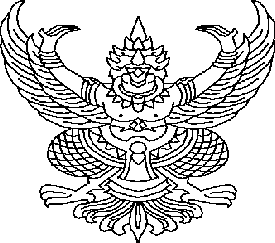 ประกาศองค์การบริหารส่วนตำบลช่องสามหมอเรื่อง หลักเกณฑ์ มาตรการ และแนวทางปฏิบัติเกี่ยวกับการจัดการข้อร้องเรียน กรณีเกิดการทุจริตและประพฤติมิชอบของเจ้าหน้าที***************************ตามยุทธศาสตร์ชาติว่าด้วยการป้องกันและปราบปรามการทุจริตภาครัฐ ทางองค์การบริหารส่วนตำบลช่องสามหมอ มีแนวปฏิบัติการจัดการเรื่องร้องเรียนการทุจริต/แจ้งเบาะแส ด้านการทุจริตและประพฤติ มิชอบ เพื่อทำหน้าที่หลักในการบูรณาการและขับเคลื่อนแผนการป้องกันและปราบปรามการทุจริต  และการส่งเสริมคุ้มครองจริยธรรมในองค์การบริหารส่วนตำบลช่องสามหมอเพื่อให้การดำเนินการด้านการป้องกันและปราบปรามการทุจริตขององค์การส่วนตำบลช่องสามหมอ เป็นไปตามอำนาจหน้าที่ให้สอดคล้องกับยุทธศาสตร์ชาติว่าด้วยการป้องกันและปราบปรามการ ทุจริตภาครัฐ จึงกำหนด หลักเกณฑ์ มาตรการ และแนวทางการปฏิบัติเกี่ยวกับการจัดการข้อร้องเรียน กรณี เกิดการทุจริตและประพฤติมิชอบของเจ้าหน้าที่ขององค์การบริหารส่วนตำบลช่องสามหมอ ดังนี้ข้อ 1 ประกาศนี้เรียกว่า “ประกาศองค์การบริหารส่วนตำบลช่องสามหมอ เรื่อง หลักเกณฑ์มาตรการ และแนวทางปฏิบัติเกี่ยวกับการจัดการข้อร้องเรียน กรณีเกิดการทุจริตและประพฤติมิชอบของเจ้าหน้าที่ของ องค์การบริหารส่วนตำบลช่องสามหมอ”ข้อ 2 บทนิยามในประกาศนี้“เจ้าหน้าที่” หมายความว่า ข้าราชการ พนักงานส่วนตำบล และพนักงานจ้างในองค์การบริหารส่วนตำบลช่องสามหมอ“ทุจริต” หมายความว่า การแสวงหาประโยชน์ที่มีควรได้โดยชอบด้วยกฎหมายสาหรับตนเอง หรือผู้อื่น“ประพฤติมิชอบ” หมายความว่า การที่เจ้าหน้าที่ปฏิบัติ หรือละเว้นการปฏิบัติการอย่างใดในตำแหน่งหรือหน้าที่ หรือใช้อำนาจในตำแหน่งหรือหน้าที่อันเป็นการฝ่าฝืนกฎหมาย ระเบียบ ข้อบังคับ คำสั่ง อย่างใดอย่างหนึ่ง ซึ่งมุ่งหมายจะควบคุมดูแลการรับ การเก็บรักษา หรือการใช้เงินหรือทรัพย์สินของส่วน ราชการ ไม่ว่าการปฏิบัติหรือละเว้นการปฏิบัตินั้นเป็นการทุจริตด้วยหรือไม่ก็ตาม และให้หมายความรวมถึง การประมาทเลินเล่อในหน้าที่ดังกล่าวด้วย“ข้อร้องเรียน” หมายถึง ข้อร้องเรียนเรื่องการทุจริต การปฏิบัติหรือละเว้นการปฏิบัติหน้าที่ โดยมิ ชอบของเจ้าหน้าที่ของรัฐในสังกัด และข้อกล่าวหาเจ้าหน้าที่ของรัฐที่ไม่ได้ปฏิบัติหน้าที่ราชการด้วยความรับผิดชอบต่อประชาชน ไม่มีคุณธรรม จริยธรรม ไม่คำนึงถึงประโยชน์ส่วนรวมเป็นที่ตั้งและไม่มี              ธรรมาภิบาล ตามที่มีกฎหมาย ระเบียบ แบบแผนของทางราชการที่เกี่ยวข้องได้กำหนดไว้/การตอบสนอง….“การตอบสนอง” หมายถึง การส่งต่อให้แก่หน่วยงานที่เกี่ยวข้อง การตรวจสอบและนำเรื่อง ร้องเรียนเข้าสู่กระบวนการสอบสวนข้อเท็จจริง แจ้งตักเตือน ดำเนินคดี หรืออื่น ๆ ตามระเบียบข้อกฎหมาย พร้อมกับแจ้งให้ ผู้ร้องเรียนทราบผลหรือความคืบหน้าของการดำเนินการภายในเวลา สิบห้าวัน ทั้งนี้ กรณีที่ ข้อร้องเรียนไม่ได้ ระบุชื่อและที่อยู่หรือหมายเลขโทรศัพท์ที่ติดต่อได้หรือ E-mail ติดต่อของผู้ร้องเรียนจะพิจารณาการตอบสนอง สิ้นสุดที่การนาเรื่องร้องเรียนเข้าสู่กระบวนการสอบสวนข้อเท็จจริง   แจ้งตักเตือนดำเนินคดี หรืออื่นๆ ตามระเบียบข้อกฎหมายข้อ 3 หลักเกณฑ์และรายละเอียดในการร้องเรียน3.1 หลักเกณฑ์การร้องเรียน3.1.1 เรื่องที่จะนำมาร้องเรียนต้องเป็นเรื่องที่ผู้ร้องได้รับความเดือดร้อนหรือเสียหาย อันเนื่องมาจากเจ้าหน้าที่ขององค์การบริหารส วนต˚าบลดอยลาง ในเรื่องดังต อไปนี้(1) กระทำการทุจริตต่อหน้าที่ราชการ(2) กระทำความผิดต่อตำแหน่งหน้าที่ราชการ(3) ละเลยหน้าที่ตามที่กฎหมายกำหนดให้ต้องปฏิบัติ(4) ปฏิบัติหน้าที่ล่าช้าเกิดสมควร(5) กระทำการนอกเหนืออำนาจหน้าที่ หรือขัดหรือไม ถูกต้องตามกฎหมาย3.1.2 เรื่องที่ร้องเรียนต้องเป็นเรื่องจริงที่มีมูล มิใช่ลักษณะกระแสข่าวที่สร้างความ เสียหายแก่บุคคล ที่ขาดหลักฐานแวดล้อมที่ปรากฏชัดแจ้ง ตลอดจนขาดพยานบุคคลแน่นอน3.2 ข้อร้องเรียนให้ใช้ถ้อยคำสุภาพและต้องระบุข้อมูลต่อไปนี้3.2.1 ชื่อและที่อยู่ของผู้ร้องเรียน3.2.2 ชื่อหน่วยงานหรือเจ้าหน้าที่ที่เกี่ยวข้องที่เป็นเหตุแห่งการร้องเรียน3.2.3 การกระทำทั้งหลายที่เป็นเหตุแห่งการร้องเรียน พร้อมทั้งข้อเท็จจริงหรือ  พฤติการณ์ตามสมควรเกี่ยวกับการกระทำดังกล่าว  (หรือแจ้งช่องทางการทุจริตของเจ้าหน้าที่อย่างชัดเจน เพื่อดำเนินการ สืบสวน สอบสวน)3.2.4 คำขอของผู้ร้องเรียน3.2.5 ลายมือชื่อของผู้ร้องเรียน3.2.6 ระบุวัน เดือน ปี3.2.7 ระบุพยานเอกสาร พยานวัตถุ พยานบุคคล (ถ้ามี)3.3 กรณีการร้องเรียนที่มีลักษณะเป็นบัตรสนเท่ห์ จะรับพิจารณาเฉพาะรายที่ระบุหลักฐาน กรณีแวดล้อมปรากฏชัดแจ้ง ตลอดจนพยานบุคคลแน่นอนเท่านั้น3.4 เรื่องร้องเรียนที่อาจไม่รับพิจารณา3.4.1 ข้อร้องเรียนที่มิได้ทำเป็นหนังสือ3.4.2 ข้อร้องเรียนที่ไม่ระบุพยานหรือหลักฐานที่เพียงพอ3.4.3 ข้อร้องเรียนที่ไม่มีรายการตามข้อ 3.23.5 ช่องทางการร้องเรียน ผู้ร้องเรียนสามารถส่งข้อความร้องเรียนผ่านช่องทาง ดังนี้3.5.1 ส่งข้อร้องเรียนหรือร้องเรียนด้วยตนเองโดยตรงที่ องค์การบริหารส่วนตำบลช่องสามหมอ เลขที่ 55 หมู่ที่ 1 ตำบลช่องสามหมอ อำเภอแก้งคร้อ จังหวัดชัยภูมิ /๓.๕.๒ ร้องเรียน…….3.5.2 ร้องเรียนผ่านเว็บไซต์สำนักงานที่ http://www.chongsammorlocal.go.th/ (ศูนย์รับเรื่องร้องเรียน)3.5.3 ร้องเรียนผ่านศูนย์ดำรงธรรมองค์การบริหารส่วนตำบลช่องสามหมอ3.5.4 ร้องเรียนทางตู้ไปรษณีย์- หนังสือร้องเรียน (ลงชื่อผู้ร้องเรียน)- บัตรสนเท่ห์ (ไม่ลงชื่อไม่ร้องเรียน)3.5.5 ร้องเรียนทางโทรศัพท์/ศูนย์ดำรงธรรมองค์การบริหารส่วนตำบลช่องสามหมอโทรศัพท์ 044-8823453.5.6 ร้องเรียนทางเฟซบุ๊ค “อบต.ช่องสามหมอ”จึงประกาศให้ทราบโดยทั่วกันประกาศ ณ วันที่  6   เดือนตุลาคม  พ.ศ. ๒๕63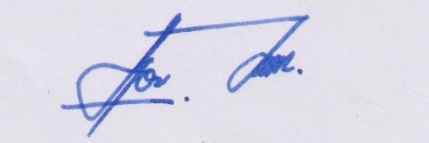 (นายเรืองศักดิ์   ดิลกลาภ) นายกองค์การบริหารส่วนตำบลช่องสามหมอ